SURAT KETERANGANPERSETUJUAN PENCANTUMAN NAMA SEBAGAI PENULIS JURNAL No:	/GC:JRA/21Yang bertanda tangan di bawah ini:Nama : Dr. Jantje J. Tinangon,SE.,Ak.,MMEmail :Selaku Pembimbing INama : Christian Datu,SE.,Ak.,MSA Email :Selaku pembimbing IIDengan ini menyetujui pencantuman nama dan e-mail sebagai penulis dalam jurnal yang akan dipublikasikan melalui Jurnal LPPM Bidang EkoSosBudKum (Ekonomi,Sosial,Budaya, dan Hukum) atas nama:Nama Mahasiswa	: Gerald Yudianto Palimbunga NIM		14061104240Judul	: ANALISIS EFEKTIVITAS PENERAPAN DAN SISTEM PROSEDUR PEMUNGUTAN PAJAK BAHAN BAKAR DI PROVINSI SULAWESI UTARADemikian surat ini dibuat untuk kepentingan publikasi Jurnal LPPM Bidang EkoSosBudKum (Ekonomi,Sosial,Budaya, dan Hukum)Manado, 11 Februari 2022Mengetahui:Pembimbing I,	Redaktur,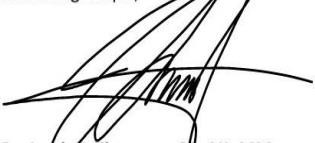 Dr.Jantje J. Tinangon,SE.,Ak.,MM	Lidia Mawikere.,SE.,MSi.,Ak.,CANIP. 196301011993031003	NIP. 197603212001122002Pembimbing II,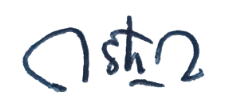 Christian Datu,SE.,Ak.,MSA NIP. 197503312006041002